Representing Relations IIA relation is a connection between an input and an output. The following table gives the top-rated NFL quarterbacks in terms of the percentage (PCT) of their completed passes (as of 11/13/10). The measures used to find the percentages are passes attempted (ATT) and passes completed (COMP). Use the data to express the relations in a variousl ways.NFL Quarterback Passing Statistics - 2010http://espn.go.com/nfl/statistics/player/_/stat/passing/sort/completionPctNFL Quarterback Passing Statistics - 2010http://espn.go.com/nfl/statistics/player/_/stat/passing/sort/completionPctMapping Diagram      Player                      PCTOrdered Pairs (Player, PCT Passes Complete)( _________________________, ________ )( _________________________, ________ )( _________________________, ________ )( _________________________, ________ )( _________________________, ________ )( _________________________, ________ )( _________________________, ________ )( _________________________, ________ )Graph (Attempted passes, Completed passes)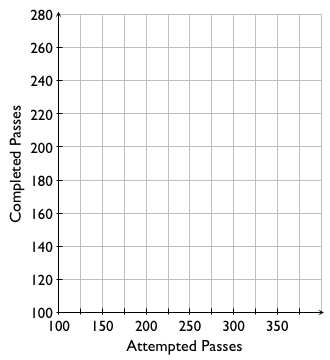 Graph (Attempted passes, Completed passes)Map the gender of your teachers to the subject they teach.            Gender                    Subject  Map the subjects of your classes to the gender of the teacher.         Subject                       Gender                    Map the subjects of your classes to the gender of the teacher.         Subject                       Gender                  Make a table for each relation. You may need to look things up in an atlas, an almanac, or online.Make a table for each relation. You may need to look things up in an atlas, an almanac, or online.Make a table for each relation. You may need to look things up in an atlas, an almanac, or online.List ordered pairs with famous actors as the inputs, and the movies they were in as the outputs. 	( ___________________________________________, ________________________________ )	( ___________________________________________, ________________________________ )	( ___________________________________________, ________________________________ )List ordered pairs with famous actors as the inputs, and the movies they were in as the outputs. 	( ___________________________________________, ________________________________ )	( ___________________________________________, ________________________________ )	( ___________________________________________, ________________________________ )List ordered pairs with famous actors as the inputs, and the movies they were in as the outputs. 	( ___________________________________________, ________________________________ )	( ___________________________________________, ________________________________ )	( ___________________________________________, ________________________________ )List the ordered pairs (x, y) that are plotted on the graph to the right.		     A ( ________, _______ )    B ( ________, _______ )     C ( ________, _______ )    D ( ________, _______ )     E ( ________, _______ )    F  ( ________, _______ )Which of the relations in 1–8 are functions?  Which are not?  Explain.List the ordered pairs (x, y) that are plotted on the graph to the right.		     A ( ________, _______ )    B ( ________, _______ )     C ( ________, _______ )    D ( ________, _______ )     E ( ________, _______ )    F  ( ________, _______ )Which of the relations in 1–8 are functions?  Which are not?  Explain.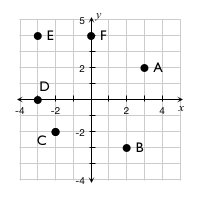 